Сертификатучастника зонального методического фестиваля “Методическая мозаика 2022. Функциональная грамотность: от читательских навыков к глобальным компетенциям”выданЛалетиной Дарье Александровне Ачинск, 24-25 марта 2022 г.Директор МБОУ “Средняя школа № 6” Берёзова Татьяна Анатольевна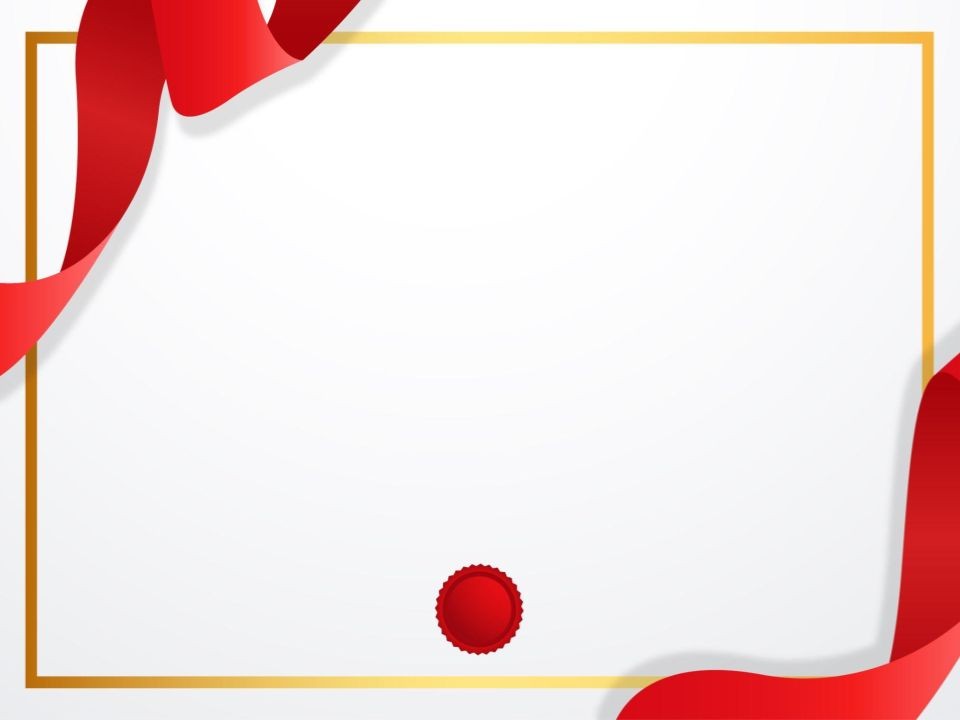 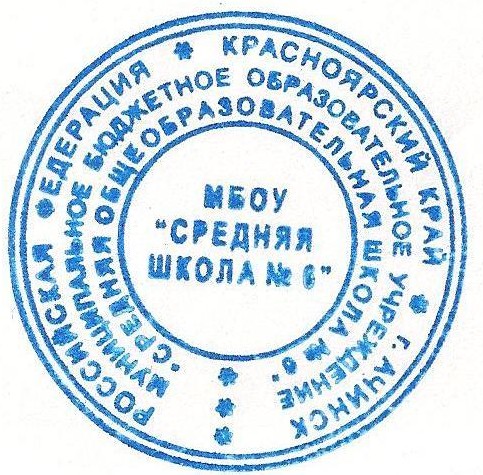 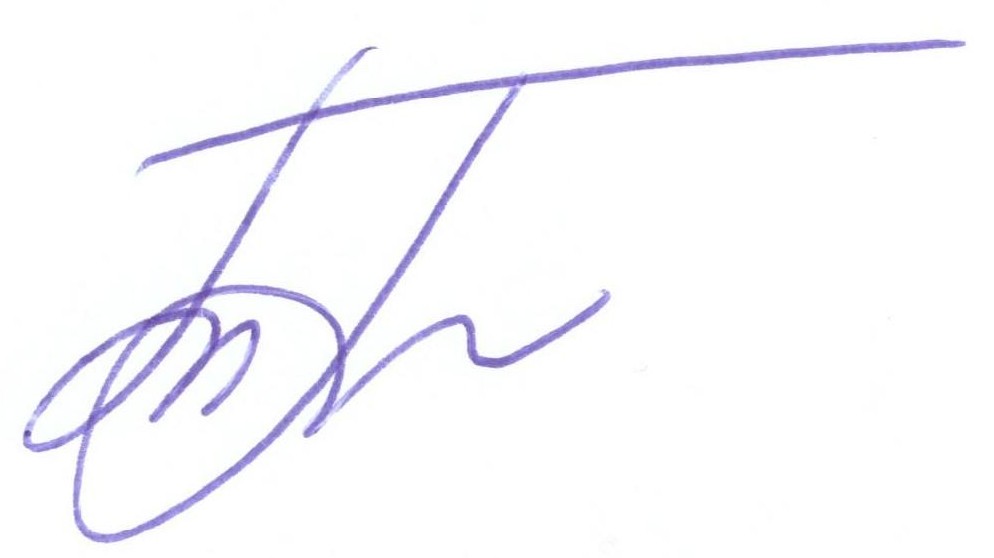 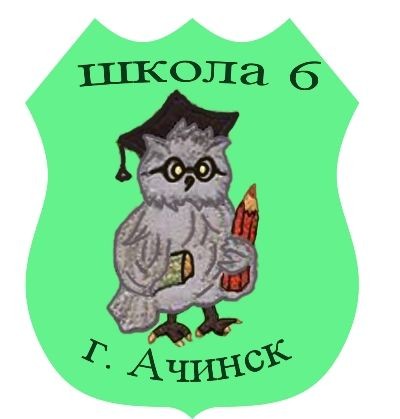 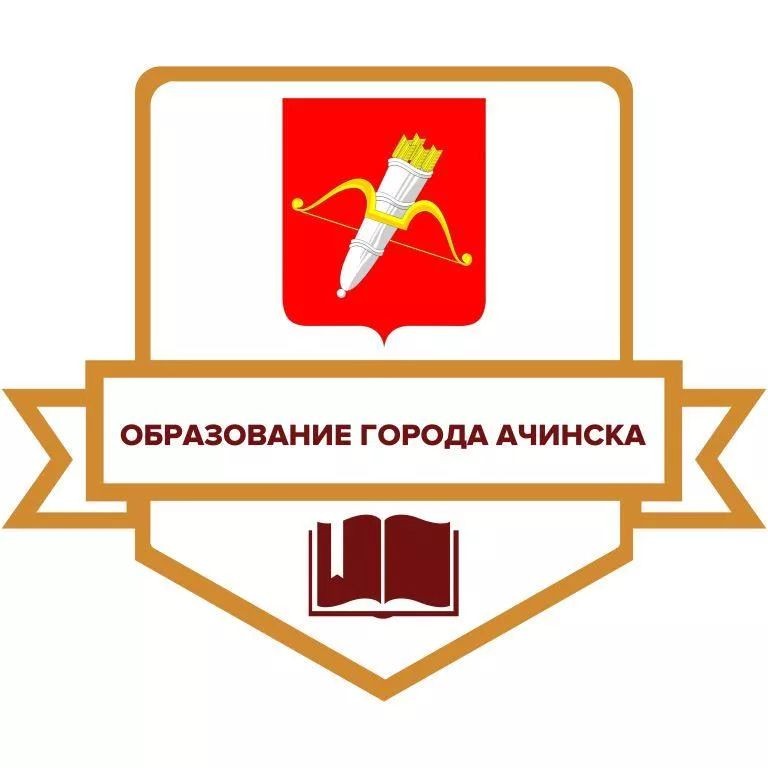 Made for free with Certify'em